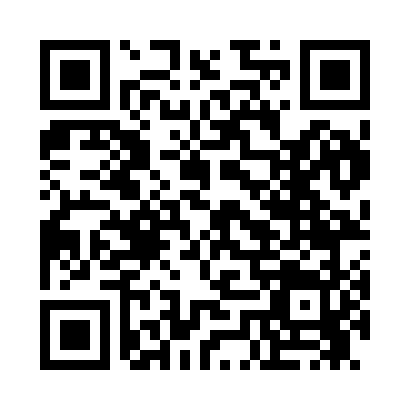 Prayer times for Warnock Springs, Arkansas, USAMon 1 Jul 2024 - Wed 31 Jul 2024High Latitude Method: Angle Based RulePrayer Calculation Method: Islamic Society of North AmericaAsar Calculation Method: ShafiPrayer times provided by https://www.salahtimes.comDateDayFajrSunriseDhuhrAsrMaghribIsha1Mon4:446:071:175:008:269:492Tue4:456:081:175:008:269:483Wed4:466:081:175:018:269:484Thu4:466:081:175:018:269:485Fri4:476:091:175:018:269:486Sat4:476:091:175:018:259:477Sun4:486:101:185:018:259:478Mon4:496:101:185:018:259:479Tue4:496:111:185:028:259:4610Wed4:506:121:185:028:249:4611Thu4:516:121:185:028:249:4512Fri4:526:131:185:028:249:4513Sat4:526:131:185:028:239:4414Sun4:536:141:195:028:239:4415Mon4:546:151:195:028:239:4316Tue4:556:151:195:028:229:4217Wed4:566:161:195:028:229:4218Thu4:566:161:195:028:219:4119Fri4:576:171:195:028:219:4020Sat4:586:181:195:028:209:3921Sun4:596:181:195:028:199:3922Mon5:006:191:195:028:199:3823Tue5:016:201:195:028:189:3724Wed5:026:201:195:028:189:3625Thu5:036:211:195:028:179:3526Fri5:046:221:195:028:169:3427Sat5:046:221:195:028:159:3328Sun5:056:231:195:028:159:3229Mon5:066:241:195:028:149:3130Tue5:076:241:195:028:139:3031Wed5:086:251:195:028:129:29